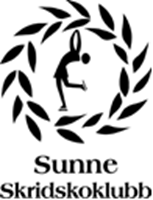 Vill du börja med konståkning?Vi bedriver konståkningsträning för barn och ungdomar i Helmia Arena i Sunne.Föreningen är medlem i Svenska Konståkningsförbundet, och vi tillhör Västra Svealandskonståkning. Vi har olika träningsgrupper som våra tränare delar in barnen i, utifrån kunskaper på isen.Vi jobbar med Leo märken.Alla är välkomna i mån av plats. Det krav vi har är att man ska kunna ta sig framåt på isen själv. Vårdnadshavare är hjärtligt välkomma att sitta på läktaren och följa barnens utveckling. Viktigt att alla får utvecklas i sin egen takt. Att man respekterar varandras styrkor och olikheter och är en bra kamrat./Styrelsen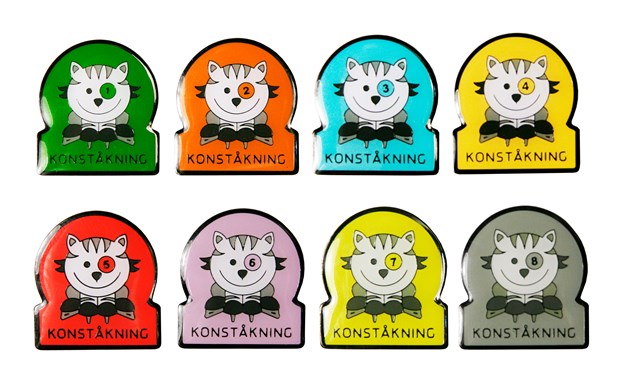 